Зарегистрировано в Минюсте России 15 февраля 2013 г. N 27130МИНИСТЕРСТВО ЗДРАВООХРАНЕНИЯ РОССИЙСКОЙ ФЕДЕРАЦИИПРИКАЗот 20 декабря 2012 г. N 1243нОБ УТВЕРЖДЕНИИ СТАНДАРТАПЕРВИЧНОЙ МЕДИКО-САНИТАРНОЙ ПОМОЩИ ДЕТЯМ ПРИ НЕУСТРАНИМОЙПРИЧИНЕ ДЕФИЦИТА ФОЛИЕВОЙ КИСЛОТЫПРИ ФОЛИЕВОДЕФИЦИТНОЙ АНЕМИИВ соответствии со статьей 37 Федерального закона от 21 ноября 2011 г. N 323-ФЗ "Об основах охраны здоровья граждан в Российской Федерации" (Собрание законодательства Российской Федерации, 2011, N 48, ст. 6724; 2012, N 26, ст. 3442, 3446) приказываю:Утвердить стандарт первичной медико-санитарной помощи детям при фолиеводефицитной анемии согласно приложению.МинистрВ.И.СКВОРЦОВАПриложениек приказу Министерства здравоохраненияРоссийской Федерацииот 20 декабря 2012 г. N 1243нСТАНДАРТПЕРВИЧНОЙ МЕДИКО-САНИТАРНОЙ ПОМОЩИ ДЕТЯМ ПРИ НЕУСТРАНИМОЙПРИЧИНЕ ДЕФИЦИТА ФОЛИЕВОЙ КИСЛОТЫПРИ ФОЛИЕВОДЕФИЦИТНОЙ АНЕМИИКатегория возрастная: детиПол: любойФаза: любаяСтадия: любаяОсложнения: без осложненийВид медицинской помощи: первичная медико-санитарная помощьУсловия оказания медицинской помощи: амбулаторноФорма оказания медицинской помощи: плановаяСредние сроки лечения (количество дней): 365    Код по МКБ X <*>    Нозологические единицы       D52  Фолиеводефицитная анемия1. Медицинские мероприятия для диагностики заболевания, состояния--------------------------------<1> Вероятность предоставления медицинских услуг или назначения лекарственных препаратов для медицинского применения (медицинских изделий), включенных в стандарт медицинской помощи, которая может принимать значения от 0 до 1, где 1 означает, что данное мероприятие проводится 100% пациентов, соответствующих данной модели, а цифры менее 1 - указанному в стандарте медицинской помощи проценту пациентов, имеющих соответствующие медицинские показания.2. Медицинские услуги для лечения заболевания, состояния и контроля за лечением3. Перечень лекарственных препаратов для медицинского применения, зарегистрированных на территории Российской Федерации, с указанием средних суточных и курсовых доз--------------------------------<*> Международная статистическая классификация болезней и проблем, связанных со здоровьем, X пересмотра.<**> Международное непатентованное или химическое наименование лекарственного препарата, а в случаях их отсутствия - торговое наименование лекарственного препарата.<***> Средняя суточная доза.<****> Средняя курсовая доза.Примечания:1. Лекарственные препараты для медицинского применения, зарегистрированные на территории Российской Федерации, назначаются в соответствии с инструкцией по применению лекарственного препарата для медицинского применения и фармакотерапевтической группой по анатомо-терапевтическо-химической классификации, рекомендованной Всемирной организацией здравоохранения, а также с учетом способа введения и применения лекарственного препарата. При назначении лекарственных препаратов для медицинского применения детям доза определяется с учетом массы тела, возраста в соответствии с инструкцией по применению лекарственного препарата для медицинского применения.2. Назначение и применение лекарственных препаратов для медицинского применения, медицинских изделий и специализированных продуктов лечебного питания, не входящих в стандарт медицинской помощи, допускаются в случае наличия медицинских показаний (индивидуальной непереносимости, по жизненным показаниям) по решению врачебной комиссии (часть 5 статьи 37 Федерального закона от 21.11. 2011 N 323-ФЗ "Об основах охраны здоровья граждан в Российской Федерации" (Собрание законодательства Российской Федерации, 28.11.2011, N 48, ст. 6724; 25.06.2012, N 26, ст. 3442)).3. Граждане, имеющие в соответствии с Федеральным законом от 17.07.1999 N 178-ФЗ "О государственной социальной помощи" (Собрание законодательства Российской Федерации, 1999, N 29, ст. 3699; 2004, N 35, ст. 3607; 2006, N 48, ст. 4945; 2007, N 43, ст. 5084; 2008, N 9, ст. 817; 2008, N 29, ст. 3410; N 52, ст. 6224; 2009, N 18, ст. 2152; N 30, ст. 3739; N 52, ст. 6417; 2010, N 50, ст. 6603; 2011, N 27, ст. 3880; 2012, N 31, ст. 4322) право на получение государственной социальной помощи в виде набора социальных услуг, при оказании медицинской помощи в амбулаторных условиях обеспечиваются лекарственными препаратами для медицинского применения, включенными в Перечень лекарственных препаратов, в том числе перечень лекарственных препаратов, назначаемых по решению врачебной комиссии лечебно-профилактических учреждений, обеспечение которыми осуществляется в соответствии со стандартами медицинской помощи по рецептам врача (фельдшера) при оказании государственной социальной помощи в виде набора социальных услуг, утвержденный приказом Министерства здравоохранения и социального развития Российской Федерации от 18.09.2006 N 665 (зарегистрирован Министерством юстиции Российской Федерации 27.09.2006, регистрационный N 8322), с изменениями, внесенными приказами Министерства здравоохранения и социального развития Российской Федерации от 19.10.2007 N 651 (зарегистрирован Министерством юстиции Российской Федерации 19.10.2007, регистрационный N 10367), от 27.08.2008 N 451н (зарегистрирован Министерством юстиции Российской Федерации 10.09.2008, регистрационный N 12254), от 01.12.2008 N 690н (зарегистрирован Министерством юстиции Российской Федерации 22.12.2008, регистрационный N 12917), от 23.12.2008 N 760н (зарегистрирован Министерством юстиции Российской Федерации 28.01.2009, регистрационный N 13195) и от 10.11.2011 N 1340н (зарегистрирован Министерством юстиции Российской Федерации 23.11.2011, регистрационный N 22368).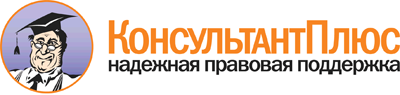  Приказ Минздрава России от 20.12.2012 N 1243н
"Об утверждении стандарта первичной медико-санитарной помощи детям при неустранимой причине дефицита фолиевой кислоты при фолиеводефицитной анемии"
(Зарегистрировано в Минюсте России 15.02.2013 N 27130) Документ предоставлен КонсультантПлюс

www.consultant.ru 

Дата сохранения: 20.07.2017 
 Прием (осмотр, консультация) врача-специалиста                           Прием (осмотр, консультация) врача-специалиста                           Прием (осмотр, консультация) врача-специалиста                           Прием (осмотр, консультация) врача-специалиста                               Код    медицинской  услуги         Наименование         медицинской услуги        Усредненный      показатель частоты   предоставления <1> Усредненный    показатель    кратности     применения  B01.004.001Прием (осмотр,          консультация) врача-    гастроэнтеролога        первичный               1                    1             B01.005.001Прием (осмотр,          консультация) врача-    гематолога первичный    1                    1             B01.023.001Прием (осмотр,          консультация) врача-    невролога первичный     1                    1             B01.031.001Прием (осмотр,          консультация) врача-    педиатра первичный      0,5                  1             B01.031.003Прием (осмотр,          консультация) врача-    педиатра участкового    (семейного врача)       первичный               0,2                  1             Лабораторные методы исследования                                         Лабораторные методы исследования                                         Лабораторные методы исследования                                         Лабораторные методы исследования                                             Код    медицинской  услуги         Наименование         медицинской услуги        Усредненный      показатель частоты     предоставления     Усредненный    показатель    кратности     применения  A09.05.007 Исследование уровня     железа сыворотки крови  1                    1             A09.05.080 Исследование уровня     фолиевой кислоты в      сыворотке крови         1                    1             A09.05.081 Исследование уровня     фолиевой кислоты в      эритроцитах             1                    1             A12.05.011 Исследование            железосвязывающей       способности сыворотки   1                    1             A12.05.019 Исследование насыщения  трансферрина железом    1                    1             B03.016.003Общий (клинический)     анализ крови            развернутый             1                    1             B03.016.004Анализ крови            биохимический           общетерапевтический     1                    1             Инструментальные методы исследования                                     Инструментальные методы исследования                                     Инструментальные методы исследования                                     Инструментальные методы исследования                                         Код    медицинской  услуги         Наименование         медицинской услуги        Усредненный      показатель частоты     предоставления     Усредненный    показатель    кратности     применения  B03.052.001Комплексное             ультразвуковое          исследование внутренних органов                 1                    1             Прием (осмотр, консультация) и наблюдение врача-специалиста              Прием (осмотр, консультация) и наблюдение врача-специалиста              Прием (осмотр, консультация) и наблюдение врача-специалиста              Прием (осмотр, консультация) и наблюдение врача-специалиста                  Код    медицинской  услуги    Наименование медицинской           услуги             Усредненный        показатель         частоты        предоставления    Усредненный    показатель      кратности     применения   B01.005.002Прием (осмотр,            консультация) врача-      гематолога повторный      1                 4              B01.031.002Прием (осмотр,            консультация) врача-      педиатра повторный        0,5               4              B01.031.004Прием (осмотр,            консультация) врача-      педиатра участкового      (семейного врача)         повторный                 0,2               4              Наблюдение и уход за пациентом медицинскими работниками со средним       (начальным) профессиональным образованием                                Наблюдение и уход за пациентом медицинскими работниками со средним       (начальным) профессиональным образованием                                Наблюдение и уход за пациентом медицинскими работниками со средним       (начальным) профессиональным образованием                                Наблюдение и уход за пациентом медицинскими работниками со средним       (начальным) профессиональным образованием                                    Код    медицинской  услуги    Наименование медицинской           услуги             Усредненный        показатель         частоты        предоставления    Усредненный    показатель      кратности     применения   A11.12.009 Взятие крови из           периферической вены       1                 4              Лабораторные методы исследования                                         Лабораторные методы исследования                                         Лабораторные методы исследования                                         Лабораторные методы исследования                                             Код    медицинской  услуги    Наименование медицинской           услуги             Усредненный        показатель         частоты        предоставления    Усредненный    показатель      кратности     применения   A09.05.007 Исследование уровня железасыворотки крови           1                 2              A12.05.011 Исследование              железосвязывающей         способности сыворотки     1                 2              A12.05.019 Исследование насыщения    трансферрина железом      1                 2              B03.016.003Общий (клинический) анализкрови развернутый         1                 4              B03.016.004Анализ крови биохимическийобщетерапевтический       1                 4               Код    Анатомо-    терапевтическо-  химическая    классификация  Наименование лекарственногопрепарата <**> Усредненный    показатель     частоты    предоставления Единицы измерения  ССД   <***>   СКД   <****>B03BBФолиевая       кислота и ее   производные    1             Фолиевая      кислота       мг       1       260      